OSJEČKO – BARANJSKA ŽUPANIJA              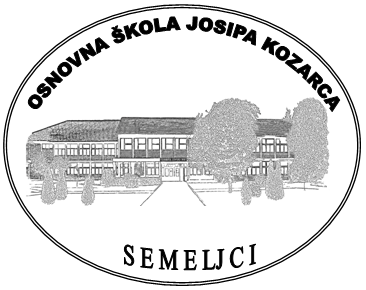 OSNOVNA ŠKOLA JOSIPA KOZARCA SEMELJCI 031/856-081    Fax:031/856-247e-mail: skola@os-jkozarca-semeljci.skole.hrweb stranica: http://os-jkozarca-semeljci.skole.hr/OIB-77433474733   IBAN-HR2323600001502689230KLASA:401-01/20-01/01URBROJ:2121-22-01-20-5U Semeljcima, 19.10.2020.OBRAZLOŽENJE FINANCIJSKOG PLANA ZA 2021. GODINU,PROJEKCIJA ZA 2022. I 2023. GODINUDjelokrug rada proračunskog korisnikaOsnovna škola Josipa Kozarca je javna ustanova sa sjedištem u Semeljcima, Školska 21. Djelatnost škole obuhvaća osnovnoškolsko obrazovanje i odgoj učenika od 1. do 8. razreda, te predškolski odgoj.U školi imamo 335  učenika  razvrstana u  32 razredna odjela i to :U matičnoj školi u Semeljcima , nastava je trenutno zbog novonastale situacije  s COVID-19 virusom organizirana u prijepodnevnoj i poslijepodnevnoj smjeni u petodnevnom radnom tjednu s neradnom subotom. Jednako tako je organizirana i u područnim školama Mrzović, Vrbica, Forkuševci, Koritna i Kešinci.U područnoj školi u Vučevcima nastava je organizirana u prijepodnevnoj smjeni u petodnevnom radnom tjednu s neradnom subotom. Redovna, izborna, dodatna i dopunska nastava izvodi se prema nastavnim planovima i programima koje je donijelo Ministarstvo znanosti i obrazovanja, Godišnjem planu i programu rada škole, te školskom Kurikulumu za školsku 2020./2021. godinu.2. Obrazloženje programa (aktivnosti i projekata)Projekcija za 2022-2023Prioritet škole je kvalitetno obrazovanje i odgoj učenika. Razvojni plan škole sa svim ciljevima (s obzirom da se stalno susrećemo s novim, modernijim pristupom odgoju i obrazovanju, ciljevi se stalno redefiniraju) prati financijski plan uz slijedeća obrazloženja:Redovni program odgoja i obrazovanja financira se po modelu propisanom od strane Osnivača i Ministarstva znanosti i obrazovanja, a na osnovi Nastavnog plana i programa, te Zakona o financiranju proračunskih korisnikaPlan razvojnih programa s projekcijama za 2021-2023- Ulaganje u informacijsko-komunikacijsku tehnologiju- Redovito stručno usavršavanje učitelja po raspoloživim sredstvima- Praćenje natječaja iz EU i izrada projekata- Realizacija razvojnih programa se ostvaruje u skladu s trenutnim mogućnostima i trajna je zadaća u 2021. godini kao i u nadolazećim godinama.     Pokazatelji uspješnosti realizacije ciljeva odnosno rezultata programa održavanja pedagoškog standarda vidljivi su iz uređenja i opremljenosti škole.     Sredstva za osnovne potrebe , pored sredstava Županije i Ministarstva,  namirujemo iz vlastitih sredstava, pomoći i donacija.	 	Nastavnim planom i programom predviđeno je izvođenje izvannastavnih aktivnosti jedanput tjedno.   U izvannastavne aktivnosti učenici se uključuju dobrovoljno na osnovu svojih sklonosti i  osobne   zainteresiranosti.  Škola provodi sljedeće izvannastavne aktivnosti:3. Zakonski okviri na kojima se zasniva program rada školeZakon o odgoju i obrazovanju u osnovnoj i srednjoj školi, (NN br. 87/08., 86/09., 92/10., 90/11., 5/12., 16/12., 86/12., 126/12., 94/13., 152/14., 07/17. i 68/18.)Zakon o ustanovama, (NN br. 76/93., 29/97., 47/99. i 35/08.)Zakon o proračunu, (NN br. 87/08., 136/12., 15/15.), Pravilnik o proračunskim klasifikacijama (NN br. 26/10., 120/13., 1/20) i Pravilnik o proračunskom računovodstvu i računskom planu (NN br. 124/14., 115/15., 87/16., 3/18. i 26/19)Upute za izradu proračuna lokalne (regionalne) samouprave za razdoblje 2021.-2023. od 09. listopada 2020.Godišnji plan i program rada škole za školsku godinu 2020./2021.Školski kurikulum OŠ Josipa Kozarca, Semeljci za 2020./2021. godinu.4. Metodologija izrade Financijskog planaFinancijski plan izrađen je sukladno odredbama Zakona o proračunu, Pravilnika o proračunskim klasifikacijama (Narodne novine broj 26/10., 120/13. i 1/20.) i Pravilnika o proračunskom računovodstvu i Računskom planu (Narodne novine broj 124/14., 115/15., 87/16., 3/18. i 126/19.).Prihodi i primici za 2021. godinu usvajaju se na razini podskupine (treća razina računskog plana), a za 2022. i 2023. na razini skupine (druga razina računskog plana). Kao i prethodnih godina u sustav riznice unose se na razini odjeljka računskog plana (četvrta razina računskog plana) po izvorima financiranja, te je u skladu s time napravljan i Financijski plan Škole. Ali zbog povezivanja prihoda i primitaka s izvorima financiranja i kasnijeg praćenja potrošnje po izvorima, planirali smo pojedine prihode i primitke na razini osnovnog računa računskog plana (peta razina računskog plana) ili na devetoj razini. U plan su uključeni i vlastiti i namjenski prihodi i primici koje planiramo ostvariti u razdoblju 2021. - 2023.Također, u plan smo uključili i planirani višak prihoda koji će biti prenesen iz 2020. godine.Rashode za razdoblje 2021. - 2023. planirali smo na razini odjeljka računskog plana (četvrta razina računskog plana) po izvorima financiranja i na razini osnovnog računa računskog plana (peta razina računskog plana). Financijski plan za 2021. godinu usvaja na razini podskupine (treća razina računskog plana). Projekcije za 2022. i 2023. godinu usvajaju se na razini skupine (druga razina računskog plana).5.Usklađenost ciljeva, strategije programa s dokumentima dugoročnog             razvojaŠkolske ustanove ne donose dugoročne strateške planove, već godišnje  planove i programe (Godišnji plan i program i školski Kurikulum) prema planovima i programima koje je donijelo Ministarstvo znanosti i obrazovanja za određenu školsku godinu. Nastavni planovi se odnose za nastavnu, a ne fiskalnu godinu. To može uzrokovati odstupanjima u izvršenju financijskih planova. Pomak aktivnosti unutar školske godine iz jednog polugodišta u drugo uzrokuje promjene u izvršenju financijskog plana za dvije fiskalne godine.	Prioritet će biti pružanje usluge osnovnog obrazovanja i odgoj naših učenika. Nastojat ćemo i u naredne tri godine podići kvalitetu nastave na što višu razinu, i to stalnim i kvalitetnim usavršavanjem nastavnika te podizanjem materijalnih i drugih uvjeta, prema našim mogućnostima, na viši standard.	Učenike ćemo poticati na izražavanje kreativnosti, talenta i sposobnosti kroz uključivanje u slobodne aktivnosti, natjecanja te druge školske projekte , priredbe i manifestacije.	Poticat ćemo kvalitetniju komunikaciju na relacijama učitelj-učenik-roditelj, učenik-učenik, učitelj-učenik.	Poticat ćemo razvoj pozitivnih vrijednosti i natjecateljskog duha među učenicima kroz različita sportska natjecanja.	Slobodne aktivnosti bit će organizirane preko dramske grupe, prometne grupe, tamburaške, folklorne sekcije i dr., prema mogućnostima škole. Rad skupina u slobodnim aktivnostima predstavit će se tijekom karnevalske priredbe, božićne priredbe i Dana škole.Učitelji će tijekom godine sudjelovati na seminarima, stručnim skupovima te održavati prezentacije na zadanu temu, prema programu Stručnih vijeća.    6. Ishodište i pokazatelji na kojima se zasnivaju izračuni i ocjene potrebnih sredstava za provođenje programa  Izvori sredstava za financiranje rada škole su: Opći prihodi i primitci, skupina 671, regionalni proračun za materijalne troškove poslovanja te održavanje i obnovu nefinancijske imovine;Vlastiti prihodi od iznajmljivanja prostora, skupina 661 za provedbu dodatnih aktivnosti škole prema planu i programu rada te obnovu nefinancijske imovinePrihodi po posebnim propisima sastoje se od prihoda od sufinanciranja, Prihodi od prodaje društvenih stanova (35% vrijednosti uplate) skupina 721 za nabavku i investicijsko održavanje nefinancijske imovinePomoći – namjenska sredstva  za održavanje i poboljšanje učeničkog standarda, namjenska sredstva za pokriće doprinosa zaposlenika na osposobljavanju za rad, a bez zasnivanja radnog odnosaPrema uputama Osječko-baranjske županije ukupan iznos sredstava potrebnih za osiguranje minimalnih financijskih standarda (bilančnih prava) u 2021. godini se planira se na nivou 2020. godine s time da se može razlikovati ovisno o broju upisanih učenika u školskoj godini 2020./2021. odnosno o Odluci o kriterijima, mjerilima i načinu financiranja decentraliziranih funkcija u osnovnom i srednjem školstvu u 2021. godini. Procjena za 2022. i 2023. godinu treba se planirati na razini 2021. godine.Prihodi od ŽupanijePrihode za financiranje rashoda, koji se financiraju minimalnim standardima, planirali smo primjenom financijskih pokazatelja iz Upute za izradu proračuna što znači kako smo primijenili zadane indekse;Od tako dobivenih vrijednosti prihoda prvo smo predvidjeli namjenske rashode koji se planiraju na osnovi potrošnje tekuće godine, tj. troškove energije, usluge tekućeg i investicijskog održavanja objekata i postrojenja, rashode za zdravstveni pregled zaposlenika koji je ugovoren Kolektivnim ugovorom za zaposlene u osnovnoškolskim ustanovama, vodnu naknadu i pedagošku dokumentaciju. Rashode za tekuće i investicijsko održavanje koji su namjenski rashodi i ostvaruju se prema broju učenika, broju odjeljenja i za zgrade, planirali smo prema Uputi osnivača U rashodima iz kategorije općih troškova prvo smo planirali „obvezne“ rashode za komunalne usluge (voda , smeće,…), rashode za telefon, te materijal. Nakon toga planiramo ostale troškove prema prioritetima funkcioniranja škole;Sredstva za organizaciju natjecanja nisu planirana ni na prihodovnoj niti na rashodovnoj strani, jer u trenutku izrade financijskog plana ne znamo hoćemo li biti domaćini kojeg natjecanja te koliko će sudionika takvo natjecanje obuhvatiti;Vlastiti prihodiVlastite prihode čine prihodi od starog papira, prihodi od iznajmljivanja dvorane i zemljišne rente. Prihodi će se koristiti prvenstveno za osiguranje odvijanja redovnog poslovanja, te nabavu nefinancijske imovine.7. Izvještaj o postignutim ciljevima i rezultatima programa temeljenim na pokazateljima uspješnosti iz nadležnosti proračunskog korisnika u prethodnoj godini	Jedan od glavnih pokazatelja uspješnosti provođenja programa rezultati su koje učenici škole postižu na natjecanjima znanja, susretima i smotrama od županije preko regionalne do državne razine.	Na županijskim natjecanjima sudjelovalo je 16 naših učenika.	Praćenje uspješnosti velikog broja učenika koji završavaju ovu školu s odličnim i vrlo dobrim uspjehom te upisuju željene srednje škole ukazuje na kvalitetan rad naših zaposlenika.	Njegujemo stvaralaštvo i kreativnost i pružamo stručnu pomoć za što kvalitetniji osobni razvoj svakog učenika što pokazuje i uspjeh naših učenika.	Zaposlenici su se stručno usavršavali na seminarima, stručnim aktivima i drugim oblicima nadogradnje kompentencija.Ravnatelj škole:Ružica Primorac, prof.____________________BROJ   UČENIKABROJ   UČENIKABROJ   UČENIKA                 BROJ   ODJELA                 BROJ   ODJELA                 BROJ   ODJELAŠ k o l a1.- IV.razredV. - VIII.razredUKUPNOI. - IV.V . - VIII.UKUPNO     SEMELJCI3315719041014     FORKUŠEVCI131322     KEŠINCI373744     KORITNA272733     MRZOVIĆ313144     VRBICA343444     VUČEVCI3311       UKUPNO178157       335221032       UKUPNO            335            335       335221032NAZIV 
izvannastavne aktivnostiI.-IV.I.-IV.V.-VIII.V.-VIII.I.-VIII.I.-VIII.NAZIV 
izvannastavne aktivnostiI.-IV.I.-IV.V.-VIII.V.-VIII.I.-VIII.I.-VIII.NAZIV 
izvannastavne aktivnostibroj učenikabroj satibroj učenikabroj satibroj uč.broj satiNAZIV 
izvannastavne aktivnostibroj učenikabroj satibroj učenikabroj satibroj uč.broj satiLikovna skupina39175133552210Kreativna skupina421750042175Medijska skupina2070002070Mladi čuvari prirode1035001035Mali Nijemci00452452Klub prijatelja435035470Mali čitači197007019140Literarno-recitatorska skupina251050025105Mali jezikoslovci00235235Dramsko-recitatorska skupina00735735Novinarska skupina00770270Pjevački zbor83513351340Školski orkestar00335335Glazbena informatika00735735Mladi vrtlari00552552Povijesna skupina00435435Mehanička skupina00435435Mladi tehničari0032353235Vjeronaučna skupina735735770Vjeronaučna olimpijada00435435Web grupa0010351035Mladi informatičari6358351470Digitalni kreativci53500535Mladi cvjećari83500835Glazbena škrinjica87000870Rukometna skupina00835835Nogometna skupina0016351635         UKUPNO2019101328043551714Pokazatelj rezultataDefinicijaJedinicaPolazna vrijednostIzvor podatakaCiljana vrijednost (2020.)Ciljana vrijednost (2021.)Ciljana vrijednost (2022.)Broj školskih projekata/priredbi/manifestacija ili održati postojeći broj programa i potprogramaUčenike se potiče na izražavanje kreativnosti, talenta i sposobnosti kroz ovakve aktivnostibroj12škola121212Pokazatelj rezultataDefinicijaJedinicaPolazna vrijednostIzvor podatakaCiljana vrijednost (2020.)Ciljana vrijednost (2021.)Ciljana vrijednost (2022.)Broj učenika koji su uključeni u različite školske projekte/priredbe/manifestacijeUčenike se potiče na izražavanje kreativnosti, talenta i sposobnosti kroz ovakve aktivnostibroj177škola168168168